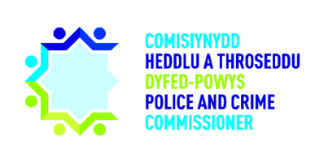 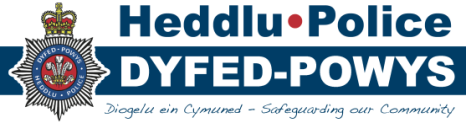 2. Cofnodion Cytunwyd y byddai cofnodion y cyfarfod blaenorol yn adlewyrchiad gwir a chywir o’r drafodaeth. Cam Gweithredu – Pan mae’r Comisiynydd Gwyliadwriaeth yn ymweld â’r Heddlu nesaf, CHTh i gwrdd ag ef er mwyn trafod y dirwedd mewn perthynas â’r gwaith. Cam Gweithredu – Yr Heddlu a SCHTh i ystyried ymgysylltu cadarnhaol â’r cyfryngau o gwmpas cynlluniau’r Heddlu i gaffael ceir hydrogen mewn perthynas â cham gweithredu PB 2401.3. Diweddariad y Prif Gwnstabl Dywedodd y PG fod un cwnstabl ac un rhingyll wedi’u hatal o’u gwaith ar hyn o bryd. Bu 13 ymosodiad ar swyddogion heddlu yn ystod y mis diwethaf. Cicio a phwno oedd yr ymosodiadau hyn yn bennaf. Mae pob swyddog yr effeithiwyd arno’n derbyn cymorth, ac mae gwiriadau lles yn cael eu cynnal.  Dywedodd y PG fod dedfrydau wedi’u cyflwyno i droseddwyr yn ystod yr wythnosau diwethaf mewn perthynas â throseddau llinellau cyffuriau, troseddau difrifol a throseddu trefnedig. Dywedodd y PG fod Ymgyrch Boxhill, gan weithio ar y cyd â Heddlu Gorllewin Canolbarth Lloegr, yr Heddlu Trafnidiaeth Prydeinig a’r Asiantaeth Troseddu Cenedlaethol, wedi arwain at arestiadau yn ardal Aberystwyth yn gynharach y mis hwn. Dywedodd y PG fod achos proffil uchel mewn perthynas ag unigolyn a honnodd ei fod yn weithiwr allweddol pan oedd mewn gwirionedd yn trosglwyddo cyffuriau anghyfreithlon i mewn i’r ardal Heddlu wedi arwain at ddedfryd wyth mlynedd a hanner yn cael ei roi’r wythnos hon. Dywedodd y PG fod Sioeau Teithiol Prif Swyddogion yr Heddlu’n mynd rhagddynt ym mis Awst. Rhoddwyd cyfle i swyddogion a staff ddeialu i mewn neu fynd iddynt yn bersonol, gan lynu wrth fesurau ymbellhau cymdeithasol. Dywedodd y PG fod croeso i staff SCHTh ddeialu i mewn iddynt, a bod sioeau teithiol wedi’u trefnu ar gyfer Pencadlys yr Heddlu ym mis Medi. Rhoddodd y DBG ddiweddariad sefydliadol mewn perthynas â phenodi swydd AD lefel uwch ym Mhencadlys yr Heddlu. Nodwyd fod nifer o gyfweliadau wedi’u cynnal yn rhithwir, gan arwain at benodi unigolyn a fydd yn cychwyn y swydd ar 4 Hydref. Nodwyd y byddai wythnos gyntaf yr unigolyn yn yr Heddlu’n cynnwys cyflwyniad i bob adran ym Mhencadlys yr Heddlu, gan gynnwys SCHTh. Dywedodd y DBG y byddai’r Gwasanaeth Lles Heddlu Cenedlaethol yn cynnal adolygiad mewnol o’r Adran Iechyd Galwedigaethol. Bydd adroddiad ar y mater hwn yn cael ei gyflwyno erbyn mis Hydref. Nododd y DBG mai Heddlu Dyfed-Powys fyddai un o’r heddluoedd cyntaf yng Nghymru a Lloegr i gynnal yr adolygiad hwn er mwyn sefydlu capasiti’r tîm Iechyd Galwedigaethol ar gyfer galw yn y dyfodol. Aeth y DBG ymlaen i ddweud bod Heddlu Dyfed-Powys wrthi’n cwblhau Datganiad Rheoli’r Heddlu. Bydd blaenraglen waith yn cael ei chwblhau o fewn y bythefnos nesaf. Wedi hynny, bydd yn cael ei rannu â SCHTh. Nodwyd hefyd bod Adolygiad Llywodraethu’n cael ei gynnal er mwyn adolygu strwythur llywodraethu cyfarfodydd yn dilyn effaith COVID-19 ar y ffordd y mae cyfarfodydd wedi’u cynnal.   Dywedodd y DBG bod staff wedi bod yn rhoi adborth ar system Proffil Datblygu ac Asesu’r Heddlu dros y tair wythnos diwethaf. Mae’r system hon yn gadael i staff olrhain eu datblygiad personol a gosod goliau fel rhan o’u rolau. Nodwyd y byddai cyfarfod busnes yn cael ei gynnal gyda’r Tîm TGCh er mwyn gwneud datblygiadau i’r system yn unol â’r hyn y mae staff wedi gofyn amdano. Nodwyd fod gan yr Heddlu gyfradd gydymffurfiaeth o 93% ar gyfer swyddogion a staff sy’n cwblhau’r adolygiad.   4. Diweddariad CHTh Rhoddodd CHTh ddiweddariad ynghylch y cynnydd o ran y gwaith sy’n ymwneud â Gwasanaeth Awyr Cenedlaethol yr Heddlu gyda Maes Awyr Caerdydd. Nodwyd bod cyfarfodydd yn mynd rhagddynt rhwng y ddau sefydliad, sydd wedi cael cefnogaeth Llywodraeth Cymru, a byddai’n ddewis posibl ar gyfer gwasanaeth awyr yr heddlu yng Nghymru. Rhoddodd CHTh ddiweddariad hefyd ar ei ymrwymiadau lleol, gan gynnwys cyfarfod Panel Heddlu a Throseddu Dyfed-Powys ar 24 Gorffennaf a’i gyfarfodydd wythnosol sy’n parhau gyda Llywodraeth Cymru a Chomisiynwyr eraill yng Nghymru. Dywedodd y CHTh y byddai’n mynd i gyfarfod o’r Llyfrgell Genedlaethol/Grŵp Gorchwyl a Gorffen Ystorfa Ganolog ar 1 Medi, ac ar ôl hynny, byddai’n mynd i ddiwrnod arddangos Asiantaeth y Môr a Gwylwyr y Glannau ym Maes Awyr Gorllewin Cymru yn Aberteifi ar 3 Medi. 5. Eitemau Sefydlog a) ADCeisiodd CHTh sicrwydd mewn perthynas â’r swyddi gwag yr effeithiwyd arnynt gan COVID-19, a chyfeiriodd at y swyddi gwag sydd wedi’u rhestru ar dudalen 11 o’r ddogfen a roddwyd gan SC. Dywedodd SC bod recriwtio wedi’i rewi am 8 – 10 wythnos yn ystod y cyfnod cyfyngiadau symud, fodd bynnag, mae’r swyddi yr effeithiwyd arnynt wedi’u dadrewi yn awr ac mae recriwtio’n mynd rhagddo ar eu cyfer. Dywedodd y DBG bod traciwr gweithlu’n cael ei gadw ar gyfer pob swydd er mwyn cynnal trafodaethau ynghylch pob swydd a sefydlu pa un ai a yw’r swydd yn angenrheidiol. Dywedodd y DBG ei bod wedi derbyn achos busnes am rolau ychwanegol ar gyfer y Tîm Rheoli Gwybodaeth Busnes oherwydd y galw cynyddol arnynt dros y 2 flynedd diwethaf. Bydd y cais hwn yn cael ei ystyried gan y Grŵp Prif Swyddogion er mwyn gweld pa un ai a yw rolau’n medru cael eu llenwi drwy ailgyfeirio adnoddau o dimoedd eraill. Holodd CHTh nifer o gwestiynau mewn perthynas â swydd o fewn y tîm TCC, gan holi pa un ai a oedd galw ychwanegol wedi creu’r angen ar gyfer yr hysbyseb swydd wag. Nodwyd bod gan y gweithredwr TCC presennol swydd arall o fewn yr Heddlu, sy’n golygu bod angen cymorth ychwanegol ar gyfer y swydd hon, fodd bynnag, nid yw’r Heddlu wedi derbyn unrhyw bryderon mewn perthynas â galw ychwanegol ar y tîm TCC. Dywedodd y PSA fod trafodaethau buddiol wedi’u cynnal mewn perthynas â materion AD ddydd Gwener, sydd wedi gwella’r templedi a’r data a ddarperir. Mynegodd y PSA bryder mewn perthynas â ‘Sefydliad Awdurdodedig’ a nodir ar dudalen 7, a chynghorodd y dylid bod yn glir a chyson mewn perthynas ag ystyr y term hwn. Gan aros ar dudalen 7, argymhellodd y PSA y dylid defnyddio sefyllfa mis Mawrth yn y data er mwyn darparu cysondeb ar draws yr amserlenni. Cam Gweithredu: SC i gadarnhau pa gyfnod y mae’r Bwrdd eisiau wedi’i gynnwys o fewn y ddogfen AD er mwyn darparu data cyson.  Cam Gweithredu: Y PSA a SC i ymgysylltu y tu allan i’r cyfarfod mewn perthynas â darparu amserlenni cyson ar gyfer data AD o fewn yr adroddiad AD.  Holodd y PSA pa un ai a oedd y ffaith bod staff nawr yn medru gweithio gartref wedi effeithio ar lefelau salwch, a holodd pa un ai a fyddai’n fuddiol ceisio deall y rhaniad rhwng absenoldebau hirdymor ac absenoldebau tymor byr a sut y gallant ogwyddo lefelau data salwch lefel uchel. Dywedodd SC bod adroddiad wedi’i gyflwyno i’r Bwrdd eleni â’r lefelau data salwch hynny wedi’u cynnwys hyd Ionawr 2020.Cam Gweithredu: SC i roi data mewn perthynas â pha un ai a yw gweithio hyblyg wedi effeithio ar lefelau salwch yn ystod cyfnod cyfyngiadau symud COVID-19.  Symudodd y drafodaeth ymlaen at y set data ar gyfer Ymgyrch Uplift ar dudalen 6 o’r cyflwyniad. Dywedodd SC bod yn rhaid i Heddlu Dyfed-Powys roi setiau data misol i’r Swyddfa Gartref ar gyfer recriwtiaid newydd ac ymadawyr a ddisgwylir. Mae hyn yn effeithio ar y data a roddir i’r Bwrdd ar dudalen 6 oherwydd mae’n cynnwys manylion na ddefnyddir fel arfer ar gyfer cynllunio’r gweithlu ond sy’n ofynnol gan y Swyddfa Gartref. Symudodd y drafodaeth ymlaen at ffactorau eraill sydd nawr yn cael eu cynnwys o fewn yr adroddiad, gan gynnwys ffigurau cymunedau Du, Asiaidd a Lleiafrifoedd Ethnig, arferion camymddwyn, a dysgu a datblygu. Nodwyd y byddai data ychwanegol ar gamau cadarnhaol yn cael ei gynnwys yn yr adroddiad, a bydd yn dangos pa mor llwyddiannus yw ymgeiswyr o gymunedau Pobl Dduon, Asiaidd a Lleiafrifoedd Ethnig o gymharu ag ymgeiswyr Cawcasaidd yn y broses.   Symudodd SC ymlaen at y broses Tegwch yn y Gwaith o fewn Heddlu Dyfed-Powys. Roedd AHEM wedi nodi o’r blaen ei bod yn cael ei defnyddio mor anaml fel nad oedd swyddogion a staff yn ymwybodol ohoni, ac nid oeddent yn hyderus i gymryd rhan yn y broses. Dywedodd SC bod mwy o unigolion yn cymryd rhan yn y broses yn awr a bod ymwybyddiaeth ohoni wedi cynyddu yn dilyn yr argymhellion gan AHEM a’r camau gweithredu dilynol a gymerwyd gan Heddlu Dyfed-Powys i fodloni lefel y gofyniad. Dywedodd y DBG bod presenoldeb cynlluniau perfformiad o fewn yr Heddlu’n agos at ddim 8-9 mis yn ôl, a nawr, mae presenoldeb i fyny i 48 ar gyfer swyddogion a 58 ar gyfer staff. Nododd y DBG ei fod yn bwysig cefnogi staff a bod goruchwylwyr yn goruchwylio staff sydd angen cymorth ychwanegol â’u datblygiad yn rhagweithiol. Dywedodd CHTh bod y wybodaeth a gynhwysir o fewn yr Adroddiad Perfformiad AD wedi gwella’n sylweddol, a mynegodd ei ddiolch am gymorth SC a’r tîm AD.   b) Covid-19Dywedodd CR fod dau agwedd i’w ddiweddariad, a oedd yn cynnwys Adfer a Gweithio Doethach. Dywedodd CR fod pob gwasanaeth desg flaen ym Mhencadlys yr Heddlu wedi ailagor yn awr, gydag arwyddion priodol wedi’u gosod a mesurau ymbellhau cymdeithasol mewn grym. Nid oes unrhyw faterion iechyd a diogelwch neu ddefnyddwyr gwasanaeth wedi’u hadrodd hyd yn hyn. Nodwyd hefyd bod staff Trwyddedu Arfau Saethu wedi ailgychwyn eu hymweliadau cartref, gyda mesurau ymbellhau cymdeithasol priodol mewn grym. Mynegodd CHTh bryderon nad oes nifer digonol o staff o fewn y Tîm Arfau Saethu i gyflawni dyletswyddau’r adran, a holodd pa un ai a oes ôl-groniad o waith o fewn y tîm. Dywedodd y PG bod pob ymweliad cartref wedi’i atal yn ystod y cyfnod cyfyngiadau symud, sydd wedi creu ôl-groniad, a bod ceisiadau newydd wedi’u hatal oherwydd y cyfnod hwn. Gofynnodd y PG am i hysbysiad ymddangos ar wefan y tîm yn nodi y byddai’r adran yn mynd yn ôl i fusnes fel arfer wythnos nesaf, a bod y tîm yn gweithio trwy’r ôl-groniad. Holodd CHTh pa ymgysylltu oedd yn digwydd gyda Chymdeithas Saethu a Chadwraeth Prydain a’r Gynghrair Cefn Gwlad. Dywedodd y PG nad oedd wedi derbyn cwynion gan y sefydliadau hyn, fodd bynnag, byddai’n symud hyn ymlaen gyda’r tîm.Cam Gweithredu: Y Swyddog Staff i ymgysylltu â’r Tîm Arfau Saethu mewn perthynas â gohebiaeth gan sefydliadau arfau saethu allanol.  Nodwyd fod nifer bach o swyddogion a staff yr heddlu dal yn gweithio gartref oherwydd gofynion iechyd a chysgodi. Mae un aelod staff mewn cwarantin ar ôl dychwelyd o wlad sy’n golygu bod angen gwneud hyn, ac mae aelod staff arall ar y rhestr gysgodi o ganlyniad i gyswllt agos ag unigolyn arall sydd wedi profi’n bositif ar gyfer COVID-19. Dywedodd CR nad oedd swyddogion a staff yn cael eu profi oni bai eu bod nhw’n datblygu symptomau oherwydd annibynadwyedd profi asymptomatig, yn unol ag argymhellion Iechyd Cyhoeddus Cymru. Mae rheolwyr llinell wedi derbyn canllawiau drwy Iechyd Galwedigaethol ac AD sy’n parhau i gefnogi pob aelod staff yn ystod y cyfnod hwn.  Symudodd CR ymlaen at y Cynllun Adfer o ran Sicrhau, mewn perthynas â lles staff yn dilyn effaith COVID-19. Nodwyd fod gwaith yn mynd rhagddo o ran darparu sicrwydd risg, lles staff, a chasglu tystiolaeth o ymgysylltu â staff yn ystod y cyfnod COVID-19. Crëwyd tudalen grynodeb sy’n amlinellu arfer da wrth i staff ddychwelyd i’r gweithle, a gofynnwyd i bob maes busnes lenwi arolwg mewn perthynas â nifer o faterion, sy’n amrywio o gyfathrebu i ystâd yr heddlu, cyn darparu gradd risg ar gyfer yr adran. Dywedodd CR fod yr Heddlu nawr yn symud allan o’r cam ymateb i’r cam Adfer, gan arwain at wireddu Cynllun Adfer ym mis Hydref. Holodd CHTh am yr amserlen ar gyfer camau gweithredu sy’n ymwneud â pheryglon i Iechyd a Diogelwch. Dywedodd y DBG fod y tîm Iechyd a Diogelwch wedi bod yn blaenoriaethu’r prosiect Cyfarpar Diogelu Personol yn ystod y misoedd diwethaf, fodd bynnag, cam nesaf y broses cynllunio gweithredu yw cwblhau system raddio Coch Ambr Gwyrdd ar gyfer camau gweithredu er mwyn eu datblygu mewn modd amserol. Symudodd y drafodaeth ymlaen at Weithio Doethach. Nodwyd fod SC yn gweithio i gategoreiddio rolau gwahanol yn yr Heddlu yn rolau sefydlog a rolau hyblyg er mwyn pennu’r rolau a allai weithio mewn lleoliadau ar wahân, a’r hyn y mae’n ei olygu i’r ystâd. Nodwyd fod asesiad anghenion yn mynd rhagddo er mwyn sefydlu anghenion staff sydd â phroblemau symudedd; bydd yr Heddlu’n rhoi’r offer sydd angen arnynt i’r unigolion hyn i’w galluogi i weithio gartref yn gyfforddus.  Rhoddodd CHTh ddiweddariad ynghylch aildrefnu’r cynllun yn SCHTh wrth i baratoadau gael eu gwneud i Ymddiriedolaeth Gwasanaeth Ambiwlans Cymru symud i mewn i ran o’i swyddfa. Roedd CHTh yn awyddus i’r effaith ar staff gael ei hystyried ac i’r swyddfa fuddsoddi mewn celfi ychwanegol er mwyn dod â staff yn ôl i amgylchedd croesawgar. Dywedodd CR ei fod yn falch o dderbyn cydweithrediad yr Heddlu a SCHTh i hysbysu ei brosiect gweithio doethach. c) Diweddariad CyllidYn absenoldeb y CC, rhoddodd y PSA y cyflwyniad ar gyfer y Diweddariad Cyllid. Rhoddodd yr adroddiad ddiweddariad ariannol i’r Bwrdd yn seiliedig ar batrymau gwario hyd ddiwedd Gorffennaf 2020. Yn gryno, mae’r Heddlu’n rhagamcanu gorwariant net o £98,000 (£498,000 oedd hyn yn flaenorol) erbyn diwedd y flwyddyn ariannol ar hyn o bryd, yn seiliedig ar batrymau gwario presennol. Nodwyd fod gwariant yr Heddlu’n cael ei effeithio gan y pandemig COVID-19, gyda cholledion a chostau ychwanegol sylweddol mewn incwm yn cael eu profi o fis Ebrill i fis Gorffennaf. Nodwyd fod gwariant ar hyfforddiant, trafnidiaeth breifat a chynadleddau’n dangos rhai arbedion ar hyn o bryd oherwydd cyfyngiadau symud y pandemig COVID-19. Nododd yr adroddiad bod tri phrif ffactor yn gyfrifol am y newid yn yr alldro a ragwelwyd rhwng Mehefin a Gorffennaf, sef tybiaethau incwm, arian cyfarpar diogelu personol ac yswiriant. Dywedodd y PSA bod y Swyddfa Gartref wedi cadarnhau y byddai’r Adran Iechyd a Gofal Cymdeithasol yn bodloni holl gostau’r cyfarpar diogelu personol safon feddygol a brynwyd gan yr Heddlu. Mae ffurflen wedi’i chyflwyno i’r Swyddfa Gartref sy’n dod i gyfanswm o £347,000 o fis Mawrth ymlaen. Yn y dyfodol, dylid ceisio cyflenwadau cyfarpar diogelu personol drwy drefniadau caffael canolog heb unrhyw gost i’r Heddlu. Y gobaith yw y bydd yr holl gyfarpar diogelu personol sydd wedi’i gynnwys yn y ffurflen gan yr Heddlu’n cael ei ystyried yn gyfarpar safon feddygol, fodd bynnag, gall fod rhywfaint o drafodaeth yn genedlaethol o gwmpas siwtiau amddiffynnol sy’n ffurfio tua £71,000 o’r cyfanswm hwn.  Nodwyd fod papur ar wahân wedi’i gynhyrchu sy’n nodi’r sefyllfa ar adnewyddu yswiriant. Yn gryno, mae’r premiymau wedi cynyddu £439,000 ar sail debyg am ei debyg – fodd bynnag, mae’r effaith costau ar y gyllideb tua £150,000 yn y flwyddyn gyfredol yn seiliedig ar weithredu hanes hawliadau cyfartalog 10 mlynedd Heddlu Dyfed-Powys. Mae hyn wedi’i gynnwys yn y rhagamcaniadau hyn.Nododd yr adroddiad bod y tybiaethau ar golledion incwm hefyd wedi’u diwygio yn seiliedig ar drafodaethau gyda Dalwyr Cyllideb am ddyddiadau tebygol ailddechreuad llawn gwasanaethau a ddarperir. Mae hyn wedi arwain at dybiaethau’n gwaethygu ar gyfer Cydgymorth ac Ailhyfforddi Gyrwyr a feddyliodd y byddai ailddechreuad llawn o fis Hydref 2020, sy’n profi’n optimistaidd.  Nodwyd bod yr Heddlu dal yn cyflwyno manylion costau Ymgyrch Talla ac Ymgyrch Uplift i’r Swyddfa Gartref yn ôl yr angen. Roedd y gwariant ar Ymgyrch Uplift ar gyfer mis Gorffennaf yn ddigon ar gyfer tynnu i lawr y grant yn llawn, a disgwylir y bydd gwariant yn ystod y misoedd i ddod yn fwy na swm y grant – yn arbennig o fis Awst ymlaen, o ganlyniad i recriwtio cyfran arall o recriwtiaid Ymgyrch Uplift ddiwedd Gorffennaf. ch) Diogelu Data Dywedodd CHTh bod amrywiadau o ran y galw ar y Tîm Rheoli Gwybodaeth. Dywedodd y DBG bod yr Uwch-arolygydd David Guiney wedi cynnal trafodaethau gyda’r tîm profiannaeth, y ddesg fregusrwydd a meysydd eraill er mwyn sefydlu fframwaith perfformiad ar gyfer y tîm. Nodwyd bod cynnydd o 20% ar alw wedi dod i’r amlwg dros y misoedd diwethaf, a bod lefelau staffio yn y tîm yn is na heddluoedd eraill.  6. Materion i’w Trafod a) Ymateb Rhyddid GwybodaethDywedodd CHTh bod y cwestiynau a ofynnwyd yn y cais rhyddid gwybodaeth sy’n ymwneud ag euogfarnau troseddol swyddogion a SCCH yn gymharol hawdd i’w hateb, fodd bynnag, dywedwyd nad oedd y wybodaeth gan Heddlu Dyfed-Powys. Nodwyd bod y Tîm Prif Swyddogion yn ymchwilio i’r mater, a materion eraill tebyg, er mwyn sicrhau nad yw’r Heddlu’n colli cyfleoedd i hysbysu’r cyhoedd.Cam Gweithredu: Y DBG i adolygu ymateb Heddlu Dyfed-Powys i gais rhyddid gwybodaeth sy’n ymwneud ag euogfarnau troseddol swyddogion a staff.  b) Y Siarter Marw i WeithioDywedodd y PG bod yr Heddlu wedi arwyddo’r Siarter Marw i Weithio, sy’n cefnogi aelodau staff ag afiechyd terfynol. Roedd CHTh yn llawn gefnogi’r Heddlu’n arwyddo’r Siarter. Penderfyniad: Mewn cytundeb â’r PG, cytunodd CHTh i lofnodi’r Siarter Marw i Weithio, sy’n sicrhau bod mannau gwaith yn rhoi cymorth i aelodau staff sy’n derfynol wael.  c) Tagiau Monitro Alcohol Derbyniodd y Bwrdd wybodaeth am dagiau Monitro Alcohol fel diweddariad.ch) Cylch Gorchwyl y Bwrdd Plismona a Bwrdd Atebolrwydd yr Heddlu Gofynnodd CHTh am i’r Heddlu adolygu’r Cylch Gorchwyl ar gyfer y Bwrdd Plismona a Bwrdd Atebolrwydd yr Heddlu yng nghyfarfod y Grŵp Prif Swyddogion ddydd Mawrth, gyda golwg ar ddiweddaru SCHTh cyn cyfarfod y Tîm Gweithredol ddydd Mercher ar gyfer trafodaeth bellach.  Cam Gweithredu: RY i osod y Cylch Gorchwyl ar gyfer y Bwrdd Plismona a Bwrdd Atebolrwydd yr Heddlu ar agenda’r Grŵp Prif Swyddogion, gyda golwg ar roi ymateb i SCHTh.  d) Datganiad Rheoli’r Heddlu Roedd CHTh yn fodlon bod Datganiad Rheoli’r Heddlu wedi’i ddiweddaru a bod diweddariad wedi’i roi fel rhan o’r Diweddariad Sefydliadol gan y DBG yn gynharach yn y cyfarfod. dd) Y Cylch Gorchwyl Drafft ar gyfer Ymgysylltu Dywedodd HH ei bod wedi bod yn gweithio ar ddatblygu’r Cylch Gorchwyl ar gyfer y Fforwm Ymgysylltu â Dioddefwyr. Mae partneriaid wedi cael cyfle i fwydo i mewn i’r ddogfen a chyflwyno eu nodau ar gyfer gwaith ymgysylltu â dioddefwyr i HH. Derbyniwyd ymateb wrth yr Heddlu a Gwasanaeth Dioddefwyr a Thystion Goleudy. Cafodd eu barn ei ystyried a’i gynnwys yn y Cylch Gorchwyl. Dywedodd HH mai’r nod cyffredinol ar gyfer y Fforwm fyddai cydweithio er mwyn gwella’r daith cyfiawnder troseddol ar gyfer dioddefwyr. Cam Gweithredu: HH i ystyried neges gryfach ar gyfer diben y Fforwm i gefnogi cyflenwi gwasanaeth neilltuol ar gyfer dioddefwyr. Nododd y trefniadau llywodraethu yn y Cylch Gorchwyl y broses weithio ar gyfer awgrymu pynciau, a ddylai ddod wrth fforymau sydd wedi’u sefydlu o fewn y sefydliadau cysylltiedig, gan gynnwys y Bwrdd Cyfiawnder Troseddol Lleol a’r Grŵp Dioddefwyr a Thystion. Bydd aelod o dîm Comisiynu a thîm Ymgysylltu SCHTh ar y byrddau hyn er mwyn cael gwybod yn syth am y trafodaethau. Nododd HH bwysigrwydd cynnwys asiantaethau partner yn y broses gynllunio hefyd er mwyn hysbysu’r cwestiynau y gellid eu holi mewn grwpiau ffocws a pha fath o ddigwyddiadau ymgysylltu y gellid eu cynnal ar y cyd â phartneriaid.  Cam Gweithredu: Cynnal trafodaethau mewn perthynas â’r angen i aelodau’r BCTLl ganolbwyntio ar ddioddefwyr mwy, a bod yn rhan o’r gwaith parhaus ar gyfer y Fforwm Ymgysylltu â Dioddefwyr. Mewn perthynas ag aelodaeth, nododd HH na fyddai dioddefwyr yn aelodau sefydledig o’r grŵp, fodd bynnag, byddai cronfa o ddioddefwyr yn cael eu hystyried ar gyfer ymgysylltu â’r grŵp yn rheolaidd a hysbysu eu blaengynllunio. Gofynnodd y PG am estyn yr aelodaeth partner i sefydliadau iechyd meddwl megis Mind. Awgrymodd bod yr aelodaeth yn canolbwyntio ychydig gormod ar orfodi a bod cadw taith y dioddefydd mewn cof yn bwysig. Dywedodd HH y byddai SCHTh yn darparu ar gyfer unrhyw arian sydd angen ar gyfer gweithgarwch ymgysylltu, ond gall fod angen adnoddau ychwanegol, gan ddibynnu ar faint y gweithgarwch.  Cam Gweithredu: HH i ymestyn y rhestr o bartneriaid sy’n cymryd rhan yng ngwaith y Fforwm Ymgysylltu â Dioddefwyr i gynnwys sefydliadau trydydd sector. Dywedodd HH y byddai 8 aelod staff o wasanaeth Goleudy a Gwella Parhaus yn bresennol yn yr hyfforddiant ar Ymgysylltu â Dioddefwyr ar 26 Awst er mwyn cefnogi amcanion y Fforwm a rhoi gwell gwasanaeth i ddioddefwyr. Nodwyd dau bwnc ar gyfer y Rhaglen Ymgysylltu â Dioddefwyr, a fydd yn cael eu trafod mewn cyfarfod gyda phartneriaid ym mis Medi. Awgrymodd y DBG y byddai’n ddefnyddiol ystyried unrhyw faterion a godir o archwiliadau mewnol ac argymhellion a wneir gan Arolygiaeth Heddluoedd a Gwasanaethau Tân ac Achub Ei Mawrhydi (AHGTAEM). Dywedodd y DBG hefyd y byddai’r gwaith hwn o fudd i staff sy’n cymryd rhan oherwydd bydd modd iddynt gynnwys y gwaith yn eu Proffil Datblygu ac Asesu. Tra bod angen i’r gwaith hwn ganolbwyntio ar Ddyfed-Powys, dywedodd y PGC bod angen i’r dull ar gyfer gweithgarwch ymgysylltu fod yn ddigon agored i alluogi pob partner i fwydo i mewn i waith y Fforwm, megis y gwaith sy’n cael ei gyflawni ar hyn o bryd gan yr Heddlu ar wrando ar grwpiau anodd eu cyrraedd. Pwysleisiodd CHTh bwysigrwydd dod ag asiantaethau partner i mewn i’r gwaith hwn yn gryf er mwyn cyflwyno gwasanaeth cydlynol, effeithiol i ddioddefwyr.   e) Y Defnydd o Rybuddion AmodolDerbyniodd y Bwrdd yr adroddiad wrth Gyfarwyddwr Comisiynu SCHTh. Dywedodd CHTh ei fod yn awyddus i weithio ar y Cynllun Dargyfeirio Troseddwyr er mwyn bwydo i mewn i’r gwaith ar Rybuddion Amodol.7. Unrhyw Fusnes Aralla) Iechyd Meddwl carcharorion Dywedodd y PG bod yr Heddlu wedi derbyn llythyr wrth gyn-Brif Arolygydd ar ôl iddo fod yng Ngorsaf Heddlu Rhydaman. Ymatebodd Swyddfa’r PG i’r unigolyn, gan ddiolch iddo a’i sicrhau mewn perthynas â’r Adolygiad Cenedlaethol. Nododd y PG bod yr unigolyn hefyd wedi ysgrifennu at SCHTh, a’i fod yn fodlon bod yr Heddlu wedi ymdrin â’r mater. b. Tendr Unigol Nododd y PSA bod swyddfa reoli GanBwyll yn atebol am gynnal a chadw blynyddol a chostau calibro cynlluniau camerâu diogelwch sefydlog ledled Cymru. Er mwyn cydymffurfio â Chymeradwyaeth Math y Swyddfa Gartref (CMSG), mae’n hollbwysig bod pob camera diogelwch sefydlog a’r amgaead a gyflenwir gan y cyflenwr cynllun yn cael eu calibro a’u cynnal yn flynyddol er mwyn sicrhau gweithrediad effeithiol a chydymffurfiaeth â gofynion Iechyd a Diogelwch. Er mwyn cydymffurfio â CMSG, dim ond yr asiant cymeradwy all wneud hyn, h.y. y cyflenwr cynllun. Awgrymodd y PSA, a chytunodd y PG a’r CHTh, y dylid rhoi cytundeb gwerth £35,391.53 (heb gynnwys TAW) i Jenoptik Traffic Solutions UK Cyf.Penderfyniad: Mewn cytundeb â’r PG, cytunodd CHTh i roi cytundeb gwerth £35,391.53 (heb gynnwys TAW) i Jenoptik Traffic Solutions UK Cyf ar gyfer y cynlluniau camerâu diogelwch sefydlog yng Nghymru.c. Plismona’r FfyrddDerbyniodd CHTh argymhellion AHEM ar gyfer Sefyllfa Uned Plismona’r Ffyrdd Heddlu Dyfed-Powys, gan nodi ei fod yn fodlon a’r gwaith sy’n cael ei wneud ac yn falch nad oedd unrhyw gam gweithredu wedi’i raddio’n goch wrth i waith fynd rhagddo.ch. YswiriantDywedodd y PSA bod yr adroddiad ar adnewyddu yswiriant yn ddadansoddiad gwych o’r taenlenni cynhwysfawr sy’n cael eu cadw gan y CC. Dywedodd y PSA bod Heddlu Dyfed-Powys yn nhrydedd flwyddyn ei gytundeb gyda’i darparwr yswiriant. Mae’r premiymau wedi cynyddu’n fawr bob blwyddyn, a chyflwynwyd adroddiad cynnig i’r Heddlu gan eu broceriaid yswiriant sydd ddim yn argymell derbyn y premiymau. Ystyriodd yr Heddlu gynnal ymarfer caffael er mwyn darparu cynnig diwygiedig, fodd bynnag, ni ystyriwyd hyn yn ddewis dichonadwy am nifer o resymau, gan gynnwys y ffaith nad oedd sicrwydd y byddai’r cyfraddau’n gwella, a bod perygl y gallent waethygu.Nodwyd bod angen i’r Heddlu benderfynu pa bolisi i’w fabwysiadu. Hanfod y penderfyniad yw asesiad o werthoedd a nifer yr hawliadau ansicr a fydd yn codi o 1 Medi 2020 tan 31 Awst 2021 yn erbyn y gostyngiadau hysbys mewn premiymau a nodir uchod. Mae adroddiad y CC yn argymell mabwysiadu safle hanner ffordd, gan gynyddu terfyn hunanhyderus yr Heddlu i £150,000. Gall hyn annog rhai adolygiadau mewn perthynas â’r cronfeydd wrth gefn presennol. Nodwyd bod y CC wedi cynnwys y premiwm o £150,000 yng nghynllunio ariannol yr Heddlu. Aelodau:Dafydd Llywelyn, Comisiynydd yr Heddlu a Throseddu (CHTh)Y Prif Gwnstabl Mark Collins, HDP (PG)Y Dirprwy Brif Gwnstabl Claire Parmenter, HDP (DBG)Y Prif Gwnstabl Cynorthwyol Emma Ackland, HDP (PGC)Carys Morgans, Pennaeth Staff, SCHTh (PS)Beverley Peatling, Prif Swyddog Ariannol, SCHTh (PSA)Y Cyfarwyddwr Cyllid Edwin Harries, HDP (CC)Hefyd yn Bresennol:Y Cyfarwyddwr Ystadau Heddwyn Thomas, SCHTh (CY)Yr Uwch-arolygydd Richard Hopkin, HDP (RH)Y Prif Arolygydd Richard Yelland, Swyddog Staff, HDP (RY)Mair Harries, Swyddog Cymorth Gweithredol, SCHTh (MH)Ymddiheuriadau:Rhif y Cam GweithreduCrynodeb o’r Cam GweithreduI’w ddatblygu ganPB 2391Yr aelodau i roi’r diwygiadau y gofynnwyd amdanynt i gofnodion y cyfarfod diwethaf i Mair Harries erbyn diwedd yr wythnos.Cwblhawyd PB 2392DG i sefydlu pam nad oedd Heddlu Dyfed-Powys wedi ymateb i gais rhyddid gwybodaeth gan y wasg mewn perthynas â swyddogion heddlu sydd wedi’u heuogfarnu.Cwblhawyd PB 2393DG i roi data cymharol i’r CHTh o heddluoedd eraill mewn perthynas â swyddogion heddlu sydd wedi’u heuogfarnu.Yn parhau – Debby Jones yn cynnal ymholiadau.PB 2394CT i sicrhau y gwahoddir SCHTh i gymryd rhan yn y gwaith asesu anghenion unigol.  Yn parhauPB 2395Adroddiad cryno’r heddlu o’r Cynllun Heddlu a Throseddu i gynnwys enghreifftiau ychwanegol o waith da i dynnu sylw at ymrwymiad staff tuag at gefnogi’r cynllun.Yn parhauPB 2396Yr heddlu i roi gwybodaeth ychwanegol am y meysydd busnes a fyddai’n elwa o gefnogaeth ychwanegol mewn perthynas ag amcanion y Cynllun Heddlu a Throseddu.Yn parhau – Bydd RY yn cynnal cyfarfodydd misol gyda SCHTh.PB 2397Trafod ymgysylltiad yr heddlu â dioddefwyr yn y Bwrdd Plismona ym mis Awst 2020.CwblhawydPB 2398Yr heddlu i roi diweddariad i’r CHTh ynghylch canllawiau Cyngor Cenedlaethol Prif Swyddogion yr Heddlu ar gael gwybodaeth o ffônau symudol a’r adroddiad sy’n ymwneud â safbwynt yr heddlu o ran y mater hwn.  Cwblhawyd PB 2399Ystyried Prosiect Ystadau Aberhonddu ochr yn ochr â chyfarfod nesaf Bwrdd Atebolrwydd yr Heddlu ar 4 Awst.CwblhawydPB 2400Gary Mills i roi adolygiad o hyfforddiant yn y dyfodol i’r CHTh sy’n ystyried pa hyfforddiant y gellir ei gyflwyno’n rhithwir.   Yn parhauPB 2401Yr heddlu i roi gwybodaeth i’r CHTh ynglŷn â’i broses gaffael ei hun o ran cerbydau trydan.  CwblhawydPB 2402Yr heddlu i roi ymateb i Adroddiad Sbotolau AHEM ar Gydweithio i SCHTh.  Cwblhawyd Rhif y Penderfyniad Crynodeb o’r Penderfyniad PB T2 128Mewn cytundeb â’r PG, cytunodd CHTh i roi cytundeb gwerth £35,391.53 (heb gynnwys TAW) i Jenoptik Traffic Solutions UK Cyf ar gyfer y cynlluniau camerâu diogelwch sefydlog yng Nghymru. PB T2 129Mewn cytundeb â’r PG, cytunodd CHTh i lofnodi’r Siarter Marw i Weithio, sy’n sicrhau bod mannau gwaith yn rhoi cymorth i aelodau staff sy’n derfynol wael.  Rhif y Cam GweithreduCrynodeb o’r Cam GweithreduI’w ddatblygu ganPB 2403Pan mae’r Comisiynydd Gwyliadwriaeth yn ymweld â’r Heddlu nesaf, CHTh i gwrdd ag ef er mwyn trafod y dirwedd mewn perthynas â’r gwaith. Swyddog StaffPB 2404Yr Heddlu a SCHTh i ystyried ymgysylltu cadarnhaol â’r cyfryngau o gwmpas cynlluniau’r Heddlu i gaffael ceir hydrogen mewn perthynas â cham gweithredu PB 2401.Yr Heddlu / SCHThPB 2405SC i gadarnhau pa gyfnod y mae’r Bwrdd eisiau wedi’i gynnwys o fewn y ddogfen AD er mwyn darparu data cyson.  SCPB 2406Y PSA a SC i ymgysylltu y tu allan i’r cyfarfod mewn perthynas â darparu amserlenni cyson ar gyfer data AD o fewn yr adroddiad AD.  PSA/SCPB 2407Y Swyddog Staff i ymgysylltu â’r Tîm Arfau Saethu mewn perthynas â gohebiaeth gan sefydliadau arfau saethu allanol.  Swyddog StaffPB 2408Y DBG i adolygu ymateb Heddlu Dyfed-Powys i gais rhyddid gwybodaeth sy’n ymwneud ag euogfarnau troseddol swyddogion a staff.  DBGPB 2409RY i osod y Cylch Gorchwyl ar gyfer y Bwrdd Plismona a Bwrdd Atebolrwydd yr Heddlu ar agenda’r Grŵp Prif Swyddogion, gyda golwg ar roi ymateb i SCHTh.  Swyddog StaffPB 2410HH i ystyried neges gryfach ar gyfer diben y Fforwm i gefnogi cyflenwi gwasanaeth neilltuol ar gyfer dioddefwyr.HHPB 2411Cynnal trafodaethau mewn perthynas â’r angen i aelodau’r BCTLl ganolbwyntio ar ddioddefwyr mwy, a bod yn rhan o’r gwaith parhaus ar gyfer y Fforwm Ymgysylltu â Dioddefwyr.HHPB 2412HH i ymestyn y rhestr o bartneriaid sy’n cymryd rhan yng ngwaith y Fforwm Ymgysylltu â Dioddefwyr i gynnwys sefydliadau trydydd sector.HH